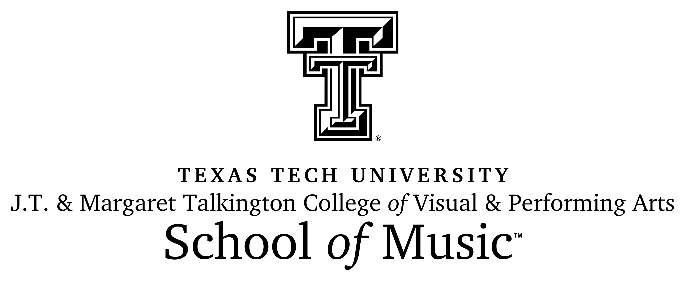 — Flute Studio Recital —Students of Lisa Garner-SantaJane Jones, piano/harpsichordSunday, October 1, 2018 | 2:00 p.m. | Choir Hall (010)Trumpet Concerto in E Flat	Johann Nepomuk HummelAllegro Con Spirito	(1778-1837)Steven Marks, fluteFrom St. Paul, Op. 36 (1836)	Felix Mendelssohn                                              	Aria: O God, Have Mercy	(1809-1847)Susan McHolm, piccoloCarmen Fantasy, Op. 25		Pablo de Sarasate			(1844-1908)			arr. Nicolas BaldyrouMichael Mann, fluteINTERMISSIONCantilène et Danse (1967)	Marc Eychenne		(b. 1933)Amy Adams, fluteConcerto for Clarinet and Orchestra in A Major, K. 622	W. A. Mozart	Adagio	(1756-1791)Stephanie Smith, alto flute Concerto for Clarinet and Orchestra in A Major, K. 622	W. A. Mozart	II.  Adagio	(1756-1791)Stephanie Smith, fluteJohn James, fluteRecordings are engineered and produced by the School of Music Recording Studio.Hemmle Recital Hall is maintained by Bill Wilkinson and Hemmle Crew student assistants.Programs are produced by the Texas Tech School of Music Publicity Office.